City College of San Francisco College Health Information Clerk I Occupations Labor Market Information Report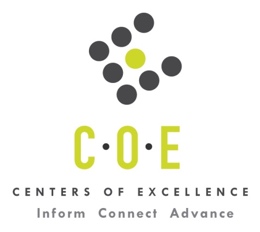 Prepared by the San Francisco Bay Center of Excellence for Labor Market ResearchJanuary 2019RecommendationBased on all available data, there appears to be a significant undersupply of Health Information Clerk I workers compared to the demand for this cluster of occupations in the Bay region and in the City College of San Francisco sub-region (San Francisco and San Mateo Counties). The annual gap is about 288 students annually in the Bay region and 288 in the City College of San Francisco sub-region.This report also provides student outcomes data on employment and earnings for programs on 122300 - Health Information Technology in the state and region. It is recommended that this data be reviewed to better understand how outcomes for students taking courses on this TOP code compare to potentially similar programs at colleges in the state and region, as well as to outcomes across all CTE programs at City College of San Francisco College and in the region. IntroductionThis report profiles Health Information Clerk I Occupations in the 12 county Bay region and in the City College of San Francisco sub-region for a new program at City College of San Francisco. Occupational DemandTable 1. Employment Outlook for Health Information Clerk I Occupations in Bay RegionSource: EMSI 2018.3Bay Region includes Alameda, Contra Costa, Marin, Monterey, Napa, San Benito, San Francisco, San Mateo, Santa Clara, Santa Cruz, Solano and Sonoma CountiesTable 2. Employment Outlook for Health Information Clerk I Occupations in City College of San Francisco Sub-RegionSource: EMSI 2018.3City College of San Francisco Sub-Region includes Monterey, San Benito, and Santa Cruz Counties Educational SupplyThere are six colleges in the Bay Region issuing 55 awards annually on 122300 - Health Information Technology and 55 awards in the City College of San Francisco Sub-Region. Table 7. Awards on 122300 - Health Information Technology in the Bay AreaSource: IPEDS, Data Mart and LaunchboardNOTE: Headcount of students who took one or more courses is for 2016-17. The annual average for awards is 2014-17 unless there are only awards in 2016-17. The annual average for other postsecondary is for 2013-16.MethodologyOccupations for this report were identified by use of skills listed in O*Net descriptions and job descriptions in Burning Glass. Labor demand data is sourced from Economic Modeling Specialists International (EMSI) occupation data and Burning Glass job postings data. Educational supply and student outcomes data is retrieved from multiple sources, including CTE Launchboard and CCCCO Data Mart.SourcesO*Net OnlineLabor Insight/Jobs (Burning Glass) Economic Modeling Specialists International (EMSI)  CTE LaunchBoard www.calpassplus.org/Launchboard/ Statewide CTE Outcomes SurveyEmployment Development Department Unemployment Insurance DatasetLiving Insight Center for Community Economic DevelopmentChancellor’s Office MIS systemContactsFor more information, please contact:Doreen O’Donovan, Data Research Analyst, for Bay Area Community College Consortium (BACCC) and Centers of Excellence (CoE), doreen@baccc.net or (831) 479-6481John Carrese, Director, San Francisco Bay Center of Excellence for Labor Market Research, jcarrese@ccsf.edu or (415) 267-6544Medical Records and Health Information Technicians (SOC 29-2071): Compile, process, and maintain medical records of hospital and clinic patients in a manner consistent with medical, administrative, ethical, legal, and regulatory requirements of the health care system.  Process, maintain, compile, and report patient information for health requirements and standards in a manner consistent with the healthcare industry’s numerical coding system.  Excludes “File Clerks” (43-4071).Entry-Level Educational Requirement: Postsecondary nondegree awardTraining Requirement: NonePercentage of Community College Award Holders or Some Postsecondary Coursework: 56%Occupation 2017 Jobs2022 Jobs5-Yr Change5-Yr % Change5-Yr Open-ingsAnnual Open-ings10% Hourly WageMedian Hourly WageMedical Records and Health Information Technicians4,8385,276438 9%1,914383$15.84 $25.28 Occupation 2017 Jobs2022 Jobs5-Yr Change5-Yr % Change5-Yr Open-ingsAnnual Open-ings10% Hourly WageMedian Hourly WageMedical Records and Health Information Technicians1,1241,262138 12%48597$16.49 $25.03 CollegeSub-RegionHeadcountAssociatesCertificatesTotalCity College of San FranciscoMid-Peninsula343153955Total Bay RegionTotal Bay Region343153955Total City College of San Francisco Sub-RegionTotal City College of San Francisco Sub-Region343153955